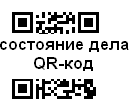 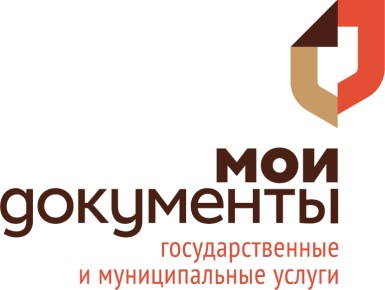                                         Дело № $$$Дело$$$.         Расписка (выписка) о получении документов:Подпись заявителя / представителя заявителя, подтверждающая сдачу документов в МФЦ:Прошу уведомления о ходе предоставления услуги направлять (отметить «V»)Согласен(а), что для улучшения качества предоставления государственных услуг на мой мобильный телефон может поступись SMS-сообщение с предложением произвести оценку качества оказанной мне услуги:Подтверждаю, что у меня имеются в наличии согласия на обработку персональных данных, обработка которых необходима для предоставления вышеназванной услуги, следующих лиц:ДОПОЛНИТЕЛЬНАЯ ИНФОРМАЦИЯ:Уважаемые заявители! В любом МФЦ Ростовской области (либо любом территориально обособленном структурном подразделении МФЦ Ростовской области) можно получить пароль для доступа к Порталу государственных услуг gosuslugi.ru.$$$РезУсл$$$Результат услуги Вы можете получить в органе власти, ответственном за предоставление услуги:$$$ОргГлавныйИсполнитель$$$адрес: $$$АдресОрг$$$телефон: $$$ТелОрг$$$Результат оформления услуги получил:$$$НазПодрОткрДело$$$$$$АдресМФЦ$$$$$$ТелМФЦ$$$Услуга:$$$Услуга$$$$$$НазПодрОткрДело$$$$$$АдресМФЦ$$$$$$ТелМФЦ$$$Заявитель(представитель)$$$ФИО$$$$$$НазваниеЗаявительЮЛ$$$$$$ДоверЛицоФИО$$$$$$НазПодрОткрДело$$$$$$АдресМФЦ$$$$$$ТелМФЦ$$$Адрес Заявителя$$$Адрес$$$$$$НазПодрОткрДело$$$$$$АдресМФЦ$$$$$$ТелМФЦ$$$Организация, исполняющая услугу$$$ОргГлавныйИсполнитель$$$№Наименование документаВладелец документаКол-во экз.Кол-во экз.Кол-во лист.Кол-во лист.№Наименование документаВладелец документаПодл.Коп.Подл.Коп.%%%ДокумДело.НазваниеДок%%%%%%ДокумДело.ВладелецДокумента%%%%%%ДокумДело.ДокПодлинник%%%%%%ДокумДело.ДокКопий%%%%%%ДокумДело.ДокПодлинникЛистов%%%%%%ДокумДело.ДокКопЛистов%%%Личность заявителя (представителя заявителя) удостоверил, документы принял:$$$исполнительДолжность$$$$$$ФИООперЗакрывшего$$$Дата: $$$дата$$$         Время: $$$ВремяДела$$$
__________________________________________(подпись)Дата получения результата услуги:после: $$$ФИО$$$$$$НазваниеЗаявительЮЛ$$$$$$дата$$$г.(подпись)$$$ДоверЛицоПолное$$$(дата)ДАНЕТSMS-сообщением на мобильный телефон$$$МобТелефонЗаявительФЛ$$$VE-mail-сообщением на адрес электронной почты$$$ЭлПочтаЗаявительФЛ$$$V$$$ФИО$$$$$$НазваниеЗаявительЮЛ$$$$$$дата$$$г.(подпись)$$$ДоверЛицоПолное$$$(дата)№ п/пФамилия, имя, отчествоНаличие согласия %%%Участник.ФИО%%% - %%%Участник.Отношение%%%$$$ФИО$$$$$$НазваниеЗаявительЮЛ$$$$$$дата$$$(Подпись)$$$ДоверЛицоПолное$$$(Дата)$$$ФИО$$$$$$НазваниеЗаявительЮЛ$$$(подпись)$$$ДоверЛицоПолное$$$(дата)